2022年哈尔滨工业大学第三届师生健身“云”竞赛规程为进一步贯彻落实习近平总书记关于推进全民健身的重要指示精神，引导我校学子保持健康良好的生活习惯，同时积极引导广大师生响应疫情防控要求，体育部、校团委、校工会决定联合举办“向未来共抗疫·聚线上齐健身”2022年第三届师生健身“云”竞赛活动。现将具体活动内容如下：一、活动主题 向未来共抗疫·聚线上齐健身面向对象学生组：（男、女）2、教职工组：（男、女）三、竞赛项目1分钟跳绳、1分钟仰卧起坐、1分钟俯卧撑、1分钟深蹲、1分钟开合跳四、活动时间2022年4月9日参赛方式与方法Part1赛前准备   1、在比赛开始之前需要各位老师同学先在应用商店下载app乐动力（手机APP版）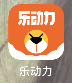 2、进入app后点击账号注册并登录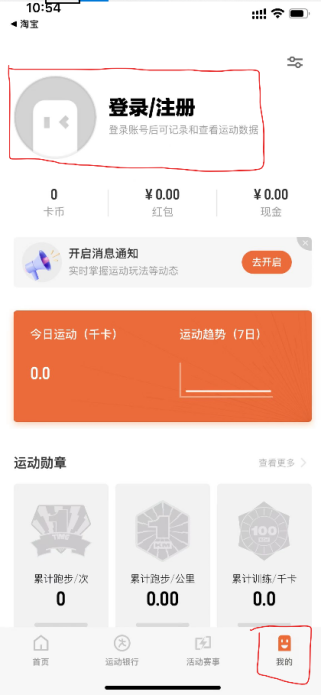 3、点击我的     点击头像     点击右上角三个点	 点击修改个人资料      点击修改自己的昵称，单位➕姓名    点击保存完成。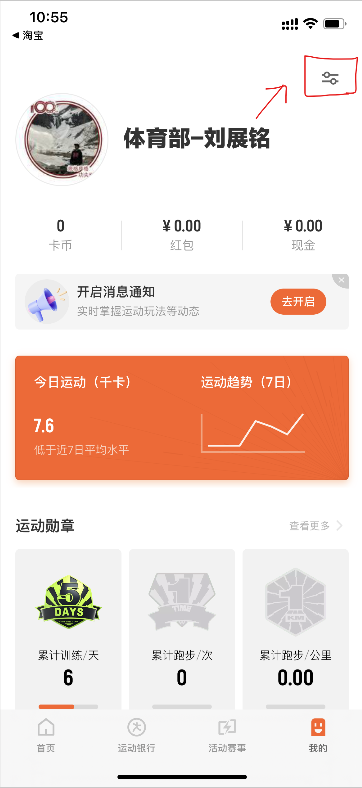 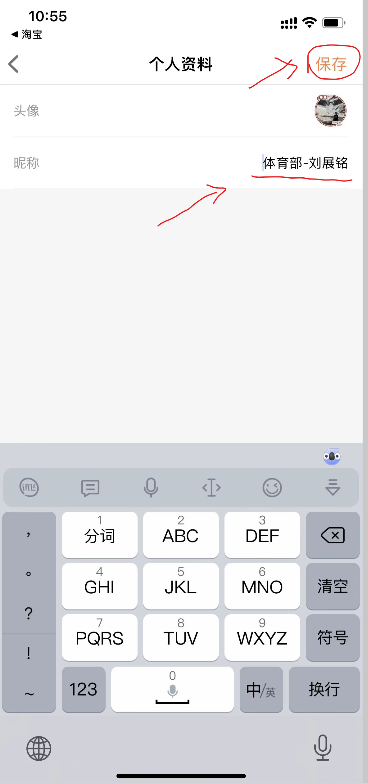 Part2比赛开始1、按照分组的竞赛时间进入腾讯会议打开视频，修改自己的备注单位＋姓名等候裁判员进行检录；2、进入乐动力软件调试设备，调试设备时不要退出腾讯会议；3、裁判员宣布比赛开始，进入自己比赛的项目点击立即开始。注意定时调整为1分钟，点击开始运动即可开始。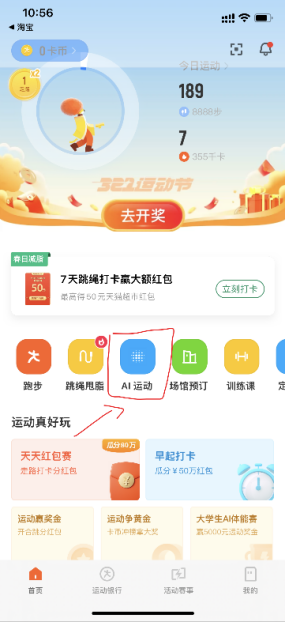 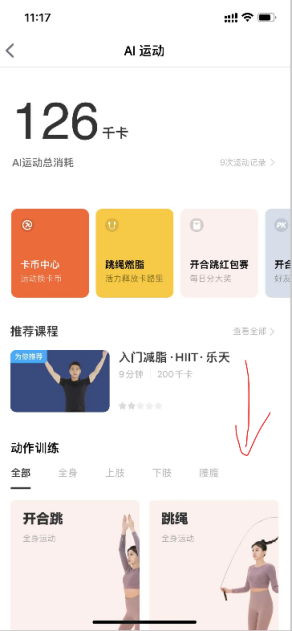 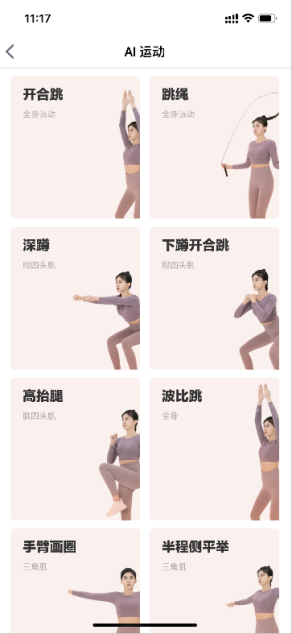 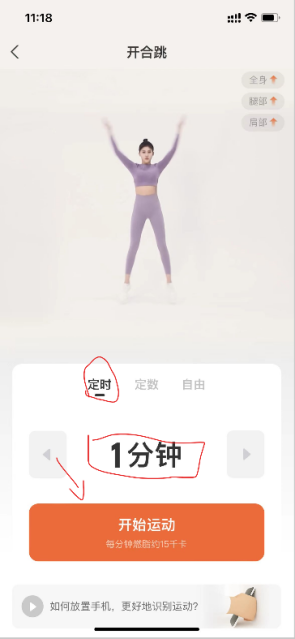      4、比赛结束后首先将下图页面进行截图，然后点击下载运动视频。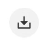 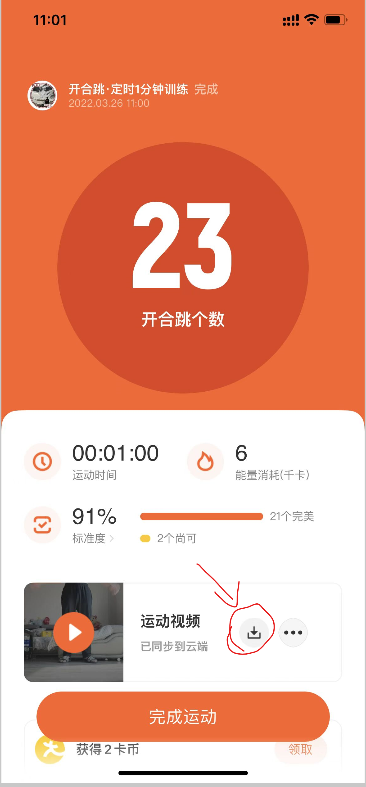 Part3完成比赛运动员回到腾讯会议，裁判员进行比赛成绩统计，运动员需要开启共享屏幕，展示自己刚刚完成比赛视频的截图。成绩登记完毕后即可离开腾讯会议室。如果出现两名或两名以上的运动员成绩相同情况，裁判员会与运动员联系，请运动员保证报名电话正确并畅通。运动员按照裁判员的要求将比赛视频发送到hitjingsai@163.com邮箱，邮件命名方式：参赛项目+组别+姓名+年龄+联系电话。六、录取及奖励办法1、比赛采用乐运动软件识别系统进行裁定。动作标准和数量以软件 AI 识别为准；2、学生组团体录取前六名，单项男女分别录取前八名，按照9、7、6、5、4、3、2、1计分，给与奖品和证书（电子）。3、教工组只设单项奖，每个项目和组别分别录取前八名，给予奖品。如果各项参赛人数不足14人（含14人），按照参赛人数的50%录取。4、各组别个人获得3项以上（含3项）前4名成绩，奖励该运动员冰墩墩一个；获得3项以上（含3项）5—8名成绩，奖励雪容融一个。教工组录取人数不足8人的项目，按照该项录取人数前50%和后50%核算统计其奖励情况。5、2020级、2021级本科生，每参加2项比赛，将获得1次课外体育锻炼奖励打卡，参加5项奖励3次。6、颁奖将在疫情过后统一进行，具体时间待定。七、其它规定1、参赛运动员要保证身体健康，并经常参加体育运动者。近期身体有不适感的教职工和学生不得参赛。2、报名后，一定确认联系方式正确，避免成绩相同，无法联系本人。3、运动员参加比赛，要出示身份证或学生卡，保证证件照片清晰。在比赛过程中全程要有家人、同学或朋友陪伴，保证运动员人身安全。在比赛中，如果身体出现不舒适感，立即停止比赛，严重者拨打120急救或与校医院急诊联系，电话86413266。4、运动员参赛时，选择通风好的地方进行，不要聚集。5、报名方式：参赛运动员按照组别扫码入群（微信），在群里进行报名并确认。学生组报名群：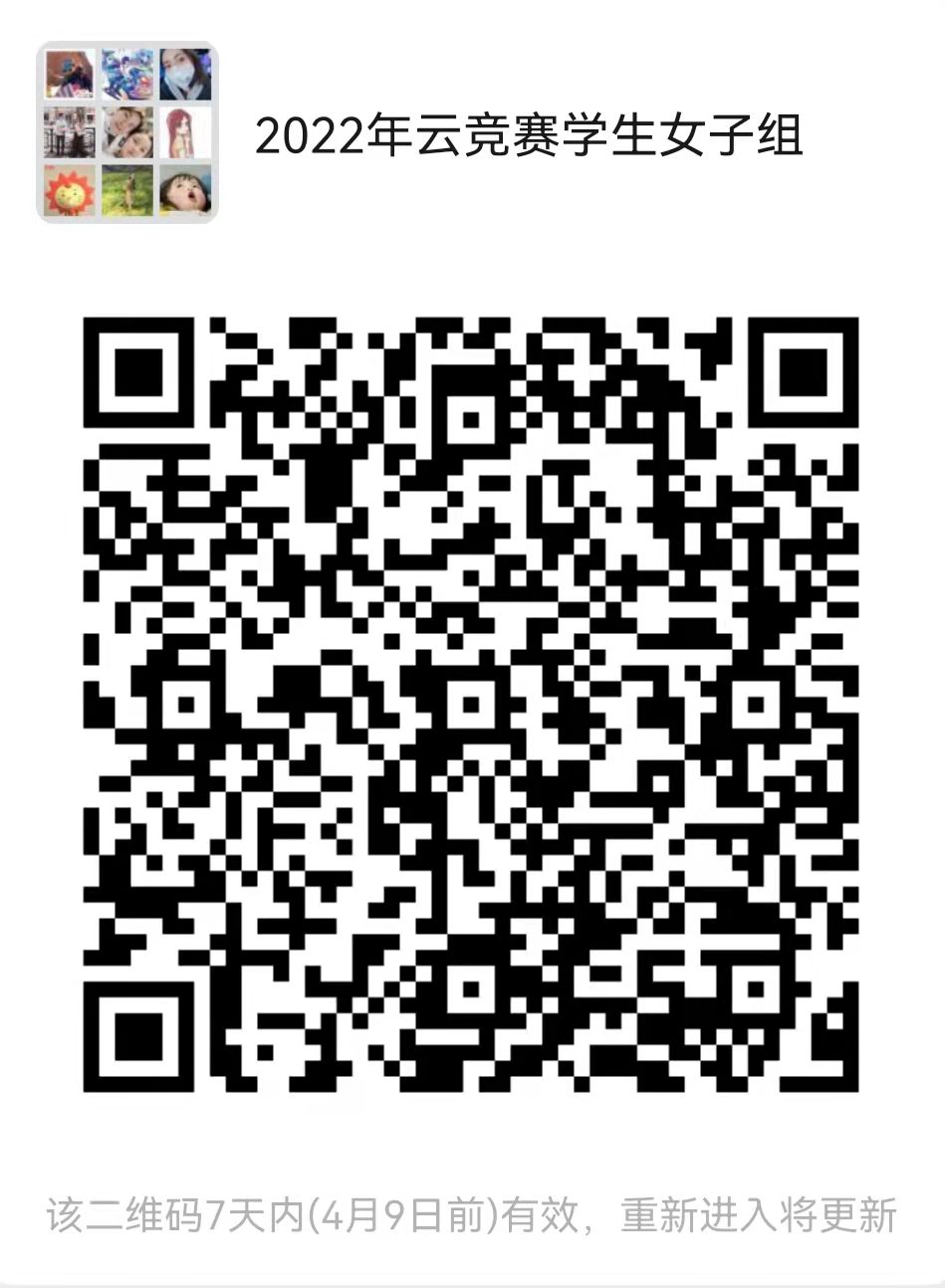 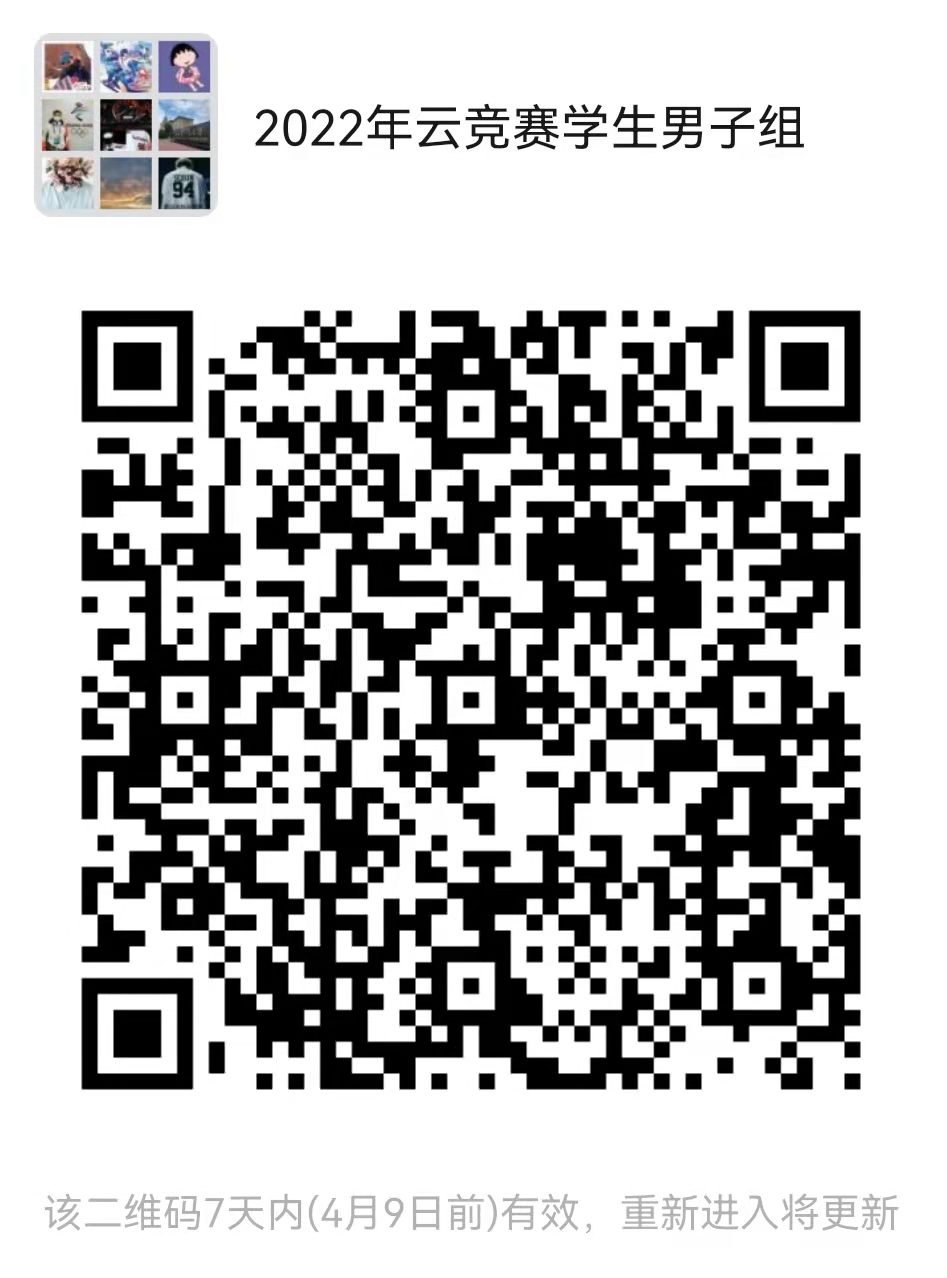 教工组报名群：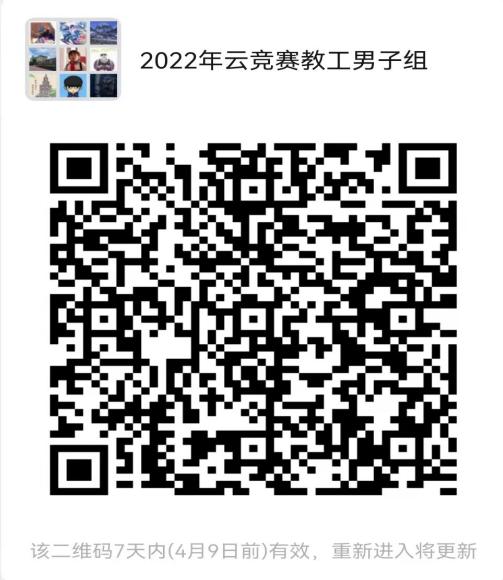 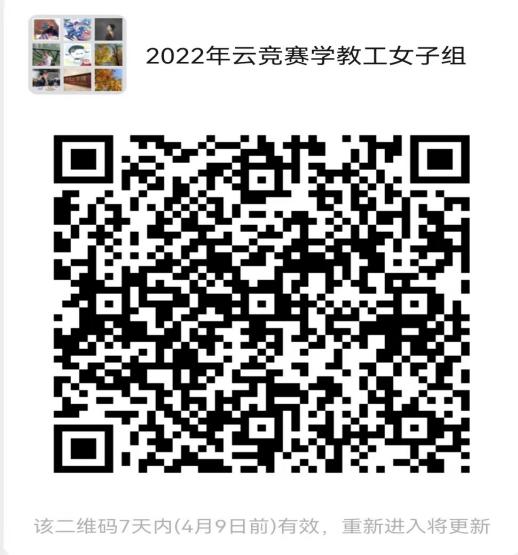 截止时间：2022年4月7日12:00前。竞赛日程表和分组表在相应的群里公布。6、本规程未尽事宜解释权归赛会组委会。7、咨询电话： 15945056777  董老师哈尔滨工业大学体育部共青团哈尔滨工业大学委员会哈尔滨工业大学工会2022年4月2日